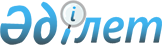 "2010-2012 жылдарға арналған аудандық бюджет туралы" аудандық мәслихаттың 2009 жылғы 25 желтоқсандағы N 21/1 шешіміне өзгерістер мен толықтырулар енгізу туралы
					
			Күшін жойған
			
			
		
					Солтүстік Қазақстан облысы Жамбыл аудандық мәслихатының 2010 жылғы 31 наурыздағы N 23/1 шешімі. Солтүстік Қазақстан облысы Жамбыл ауданының Әділет басқармасында 2010 жылғы 16 сәуірде N 13-7-123 тіркелді. Күші жойылды (Солтүстік Қазақстан облысы Жамбыл аудандық мәслихатының 2013 жылғы 3 сәуірдегі N 03-31/43 хаты)

      Ескерту. Күші жойылды (Солтүстік Қазақстан облысы Жамбыл аудандық мәслихатының 03.04.2013 N 03-31/43 хаты)      Қазақстан Республикасының 2008 жылғы 4 желтоқсандағы № 95-IV Бюджет кодексінің 109-бабы 5-тармағына, «Қазақстан Республикасындағы жергілікті мемлекеттік басқару және өзін-өзі басқару туралы» Қазақстан Республикасының 2001 жылғы 23 қаңтардағы № 148 Заңының 6-бабы 1-тармағы 1) тармақшасына сәйкес аудандық мәслихаттың сессиясы ШЕШТІ:

      «2010-2012 жылдарға арналған аудандық бюджет туралы» аудандық мәслихаттың 2009 жылғы 25 желтоқсандағы № 21/1 шешіміне (Нормативтік құқықтық актілерді мемлекеттік тіркеу тізілімінде 2010 жылғы 19 қаңтар № 13-7-119 тіркелген, 2010 жылғы 22 қаңтар № 4 «Ауыл арайы», «Сельская новь» газеттерінде жарияланған) мынадай өзгерістер мен толықтырулар енгізілсін:



      1-тармақта:

      1) тармақшада

      «2 146 898» цифрлары «2 252 713» цифрларымен ауыстырылсын;

      келесі мазмұндағы жолмен толықтырылсын:

      «негізгі капиталды сатудан түскен түсімдер – 4 165 мың теңге»;

      «1 951 444» цифрлары «2 053 094» цифрларымен ауыстырылсын;

      2) тармақшада

      «2 146 898» цифрлары «2 261 524» цифрларымен ауыстырылсын;

      3) тармақша жаңа редакцияда жазылсын:

      «3) таза бюджеттік кредиттеу:

      бюджеттік кредиттер – 9 792 мың теңге;

      бюджеттік кредиттерді өтеу – 0»;

      4) тармақша жаңа редакцияда жазылсын:

      «4) қаржылық активтермен операциялар бойынша сальдо;

      қаржылық активтерді сатып алу – 350 мың теңге;

      мемлекеттің қаржылық активтерін сатудан түсетін түсім – 0»;

      «5) бюджет тапшылығы (профициті) – -18 953 мың теңге»;

      келесі мазмұндағы 6) тармақшамен толықтырылсын:

      «6) бюджеттің тапшылығын қаржыландыру (профицитті пайдалану):

      қарыздар түсімі – 9 792 мың теңге,

      қарыздарды өтеу – 0;

      бюджет қаражаттарының пайдаланылатын қалдықтары – 9 161 мың теңге»;

      келесі мазмұндағы 4-1 тармақпен толықтырылсын:

      «4-1 Аудандық бюджетте 9 161 мың теңге сомада қаржы жылының басына қалыптасқан қаражаттың бос қалдықтары есебінен шығыстар көзделсін, соның ішінде 2009 жылы 3 мың теңге сомада пайдаланылмаған және 229 мың теңге сомада нысаналы мақсатта пайдаланылмаған республикалық және облыстық бюджеттердің нысаналы трансферттерін қайтару 11-қосымшаға сәйкес»

      келесі мазмұндағы 7-1 тармақпен толықтырылсын:

      «7-1 бюджеттік инвестициялық жобаларға және бағдарламаларға бөлінетін 2010 жылға арналған аудандық бюджеттің бюджеттік даму бағдарламаларының тізбесі 4-қосымшаға сәйкес бекітілсін»;



      13-тармақта:

      5) тармақша алып тасталсын;

      6) тармақшада

      «9 081» цифрлары «8 531» цифрларымен ауыстырылсын;

      7) тармақшада

      «14 926» цифрлары «15 532» цифрларымен ауыстырылсын;

      8), 9) тармақшалар жаңа редакцияда жазылсын:

      «8 14 238 мың теңге - Ұлы Отан соғысының қатысушылары мен мүгедектеріне, сондай-ақ оларға теңестірілген тұлғаларға, әскери қызметшілерге, соның ішінде запасқа (отставкаға) шыққандарға, 1941 жылғы 22 маусымнан бастап 1945 жылғы 3 қыркүйек аралығындағы кезеңде әскери қызметтерін майдандағы армия құрамына кірмейтін әскери бөлімшелерде, мекемелерде, әскери оқу орындарында өткергендерге, "1941-1945 жылдардағы Ұлы Отан соғысында Германияны жеңгені үшін" медалімен немесе "Жапонияны жеңгені үшін" медалімен марапатталғандарға, Ұлы Отан соғысы жылдары тылда кемінде алты ай жұмыс істеген (қызмет еткен) адамдарға біржолғы материалдық көмек төлеуге;

      «9) 846 мың теңге - Ұлы Отан соғысындағы Жеңістің 65-жылдығына орай Ұлы Отан соғысының қатысушылары мен мүгедектеріне Тәуелсіз Мемлекеттер Достастығы елдері бойынша, Қазақстан Республикасының аумағы бойынша жол жүруін, сондай-ақ оларға және олармен бірге жүретін адамдарға Мәскеу, Астана қалаларындағы мерекелік іс-шараларға қатысу үшін тамақтануына, тұруына, жол жүруіне шығыстарды төлеуді қамтамасыз етуге»;

      келесі мазмұндағы 12), 13), 14), 15) тармақшалармен толықтырылсын:

      «12) 93 949 мың теңге – білім берудің мектепке дейінгі ұйымдарындағы мемлекеттік білімдік тапсырысты іске асыруға;

      13) 14 400 мың теңге – әлеуметтік жұмыс орындары және жастар тәжірибесі бағдарламасын кеңейтуге;

      14) 56 699 мың теңге – білім беру объектілерін күрделі жөндеуге;

      15) 25 358 мың теңге – мәдениет объектілерін күрделі жөндеуге»;

      14-тармақта:

      5) тармақшада

      «41» цифрлары «75» цифрларымен ауыстырылсын;

      6 тармақша жаңа редакцияда жазылсын:

      «6) 1 328 мың теңге - Ұлы Отан соғысындағы Жеңістің 65 жылдығына орай Ұлы Отан соғысының қатысушылары мен мүгедектеріне, сондай-ақ оларға теңестірілген адамдарға; 1941 жылғы 22 маусым – 1945 жылғы 3 қыркүйек аралығындағы кезеңде майдандағы армия құрамына кірмеген әскери бөлімдерде, мекемелерде, әскери оқу орындарында әскери қызмет өткерген, «1941-1945 жылдары Ұлы Отан соғысында Германияны жеңгені үшін» медалімен немесе «Жапонияны жеңгені үшін» медалімен марапатталған әскери қызметшілерге, оның ішінде запасқа (отставкаға) шыққандарға, Ұлы Отан соғысы жылдарында тылда кемінде алты ай жұмыс істеген (қызмет өткерген) адамдарға біржолғы материалдық көмек төлеуге»;

      келесі мазмұндағы 7), 8), 9), 10) тармақшалармен толықтырылсын:

      «7) 6 851 мың теңге көмір сатып алуға;

      8) 25 000 мың теңге инженерлік-коммуникациялық инфрақұрылымды дамытуға және елді мекендерді абаттандыруға;

      9) 28 300 мың теңге білім беру объектілерін күрделі жөндеуге;

      10) 10 000 мың теңге аудандық маңызы бар автомобиль жолдарын жөндеуге және ұстауға;

      15, 16-тармақтар алып тасталсын;



      17-тармақта:

      «128 592» цифрлары «64 296» цифрларымен ауыстырылсын;

      көрсетілген шешімге 1, 4, 6, 8, 9-қосымшалар осы шешімге 1, 2, 3, 4, 5-қосымшаларға сәйкес жаңа редакцияда жазылсын (қоса беріледі);

      жоғарыда көрсетілген шешім 11-қосымшамен осы шешімге 6-қосымшаға сәйкес толықтырылсын.



      2. Осы шешім 2010 жылғы 1 қаңтардан бастап қолданысқа енгізіледі.      Аудандық мәслихаттың                          Аудандық мәслихат

      кезектен тыс XXIII сессиясының                хатшысының м.а.

      төрайымы

      Л. Шатохина                                   Н. Лазарева

Аудандық мәслихат сессиясының

2010 жылғы 31 наурыздағы № 23/1 шешіміне

1-қосымшаАудандық мәслихат сессиясының

2009 жылғы 25 желтоқсандағы № 21/1 шешіміне

1-қосымша Жамбыл ауданының 2010 жылға арналған бюджеті

Аудандық мәслихат сессиясының

2010 жылғы 31 наурыздағы № 23/1 шешіміне

2-қосымшаАудандық мәслихат сессиясының

2009 жылғы 25 желтоқсандағы № 21/1 шешіміне

4-қосымша Заңды тұлғалардың жарғылық капиталын өсіру немесе қалыптастыруға және бюджеттік инвестициялық жобаларды (бағдарламаларды) жүзеге асыруға бағытталған, бюджеттік бағдарламаларға бөлінген 2010 жылға арналған аудан бюджетінің дамуының бюджеттік бағдарламалар тізімі

Аудандық мәслихат сессиясының

2010 жылғы 31 наурыздағы № 23/1 шешіміне

3-қосымшаАудандық мәслихат сессиясының

2009 жылғы 25 желтоқсандағы № 21/1 шешіміне

6-қосымша Жергілікті өкілетті органдардың шешімдері бойынша азаматтардың жекелеген санаттарына берілетін әлеуметтік көмек - 451007000 бағдарлама

Аудандық мәслихат сессиясының

2010 жылғы 31 наурыздағы № 23/1 шешіміне

4-қосымшаАудандық мәслихат сессиясының

2009 жылғы 25 желтоқсандағы № 21/1 шешіміне

8-қосымша 2010 жылға арналған селолық округтері бойынша шығындаркестенің жалғасыкестенің жалғасы

Аудандық мәслихат сессиясының

2010 жылғы 31 наурыздағы № 23/1 шешіміне

5-қосымшаАудандық мәслихат сессиясының

2009 жылғы 25 желтоқсандағы № 21/1 шешіміне

9-қосымша "Жалпы білім беру" 464 003 000 бағдарламасы бойынша

Аудандық мәслихат сессиясының

2010 жылғы 31 наурыздағы № 23/1 шешіміне

6-қосымшаАудандық мәслихат сессиясының

2009 жылғы 25 желтоқсандағы № 21/1 шешіміне

11-қосымша 2010 жылғы 1 қаңтарға қалыптасқан бюджет қаражатының бос қалдықтарын жұмсау
					© 2012. Қазақстан Республикасы Әділет министрлігінің «Қазақстан Республикасының Заңнама және құқықтық ақпарат институты» ШЖҚ РМК
				са

на

тсы-

ныпкі-

ші

сы-

ныпАтауыСомасы (мың

теңге)1. Кірістер2 252 713123451Салықтық түсімдер193 45401Табыс салығы3 8002Жеке табыс салығы3 80003Әлеуметтік салық115 8001Әлеуметтік салық115 80004Жеке меншікке салық57 9371Мүлікке салық30 8093жер салығы4 6434Көлік құралдарына салық14 7885Бірыңғай жер салығы7 69705Тауарларға, жұмыстарға және қызметтерге ішкі салықтар14 0122Акциздер1 1203Табиғи және басқа ресурстарды пайдаланғаннан түскен түсімдер10 5004Кәсіпкерлік және кәсіби қызметті жүргізгені үшін алынатын алымдар2 39208Заңды мәнді іс-әрекеттерді жасағаны және (немесе) құжаттар бергені үшін оған уәкілеттігі бар мемлекеттік органдар немесе лауазымды адамдар алатын міндетті төлемдер1 9051Мемлекеттік баж1 9051Тракторист-машинист куәлігін беруден алынатын мемлекеттік баж260Салыққа жатпайтын түсімдер2 000201Мемлекеттік меншігінен түсетін түсімдер1 5005Мемлекет меншігіндегі мүлікті жалға беруден түсетін кірістер1 50006Салыққа жатпайтын басқа да түсімдер5001Салыққа жатпайтын басқа да түсімдер500негізгі капиталды сатудан түскен түсімдер4165303Материалдық емес активтерді және жерлерді сату41651Жер учаскілерін сатудан түскен түсімдер4165Трансферттер түсімі2 053 094402мемлекеттік басқарудың жоғары тұрған органдарынан түсетін трансферттер2 053 0942Облыстық бюджеттен алынатын трансферттер2 053 094Функцио-нал-дық топәкімшібағ-дар-ламаатауыСомасы (мың теңге)123АВII.Шығындар226152401Жалпы сипатты мемлекеттік қызметтер173164112Аудан (облыстық маңызы бар қала) мәслихатының аппараты9794001Аудан (облыстық маңызы бар қала) (мәслихатының қызметін қамтамасыз ету бойынша қызметтер9794122Аудан (облыстық маңызы бар қала) әкімінің аппараты35261001Аудан (облыстық маңызы бар қала) әкімінің қызметін қамтамасыз ету бойынша қызметтер33761004Мемлекеттік органдарды материалдық-техникалық қамтамасыз ету1500123Қаладағы аудан, аудандық маңызы бар қала, кент, ауыл (село), ауылдық (селолық) округ әкімінің аппараты107044001Қаладағы аудан, аудандық маңызы бар қала, кент, ауыл (село), ауылдық (селолық) округ әкімі аппаратының жұмыс істеуі103643023Мемлекеттік органдарды материалдық-техникалық қамтамасыз ету3401452Ауданның (облыстық маңызы бар қала) қаржы бөлімі12454001Ауданның (облыстық маңызы бар қала) коммуналдық меншігін басқару және ауданның бюджетін орындауға бақылау және атқару саласында мемлекеттік саясатты жүзеге асыру бойынша қызметтер11054003Салық салу мақсатында мүлікті бағалауды жүргізу243004Бір реттік талон беру бойынша жұмыстарды ұйымдастыру және бір реттік талондарды іске асырудан түскен алым сомаларының толықтығын қамтамасыз ету501011Коммуналдық меншікке түскен мүлікті есепке алу, сақтау, бағалау және жүзеге асыру361019Мемлекеттік органдарды материалдық-техникалық қамтамасыз ету295453Ауданның (облыстық маңызы бар қала) экономика және бюджеттік жоспарлау бөлімі8611001Экономикалық саясатты құру және дамыту, мемлекеттік жоспарлау және ауданды (облыстық маңызы бар қаланы) басқару жүйесі саласында мемлекеттік саясатты іске асыру бойынша қызметтер8271005Мемлекеттік органдарды материалдық-техникалық қамтамасыз ету34002Қорғаныс3086122Аудан (облыстық маңызы бар қала) әкімінің аппараты3086005Жалпыға бірдей әскери міндетті атқару шеңберіндегі іс-шаралар2086006Ауданның (облыстық маңызы бар қала) ауқымында төтенше жағдайларды алдын алу және болдырмау500007Аудандық (қалалық) масштабтарда, сондай-ақ мемлекеттік өртке қарсы қызметтік органдар жоқ елді мекен пунктілерінде дала өрттерін сөндіру және алдын алу іс-шаралары50004Білім беру1485968464Ауданның (облыстық маңызы бар қаланың) білім беру бөлімі1485968009Мектепке дейінгі тәрбие және оқыту мекемелерінің қызметін қамтамасыз ету67097003Жалпы білім беру1302045006Балаларға қосымша білім беру9421001Білім саласында жергілікті деңгейде мемлекеттік саясатты іске асыру бойынша қызметтер7113004Ауданның (облыстық маңызы бар қаланың) білім беру мемлекеттік мекемелерінде білім беру жүйесін ақпараттандыру5400005Ауданның (облыстық маңызы бар қаланың) мемлекеттік білім беру ұйымдары үшін оқулықтар, оқу әдістемелік жинақтарын сатып алу және жеткізу9683007Мектеп олимпиадаларын, мектептен тыс іс-шаралар мен аудандық (қалалық) ауқымдағы байқауларды өткізу210011Жұмыспен қамту және кадрларды қайта даярлаудың аймақтық стратегиясын іске асыру аясында білім беру нысаналарын күрделі жөндеу8499906Әлеуметтік көмек және әлеуметтік қамтамасыз ету128531451Ауданның (облыстық маңызы бар қаланың) жұмыспен қамту және әлеуметтік бағдарламалар бөлімі128531002Жұмыспен қамту бағдарламасы28741004Қазақстан Республикасы заңнамасына сәйкес ауылдық жерлерде тұратын денсаулық сақтау, білім беру, әлеуметтік қамтамасыз ету, мәдениет мамандарына отын сатып алуға әлеуметтік көмек көрсету1540005Мемлекеттік атаулы әлеуметтік көмек10342007Жергілікті өкілдік органдардың шешімі бойынша азаматтардың жекелеген санаттарына берілетін әлеуметтік көмек5955010Үйде тәрбиеленіп оқылатын мүгедек балаларды материалдық қамтамасыз ету751014Үйде көмек қажет ететін азаматтарға әлеуметтік көмек көрсету1286001618 жасқа дейінгі балалары бар отбасыларына мемлекеттік жәрдемақы30654017Мүгедектерді жеке оңалту бағдарламасына сәйкес мұқтаж болған мүгедектерді арнайы гигиеналық құралдармен қамтамасыз ету және ым-қимыл мамандарының қызметтерін ұсыну, жеке көмекшілер беру2563019Ұлы Отан соғысындағы Жеңістің 65-жылдығына Ұлы Отан соғысының мүгедектеріне және қатысушыларына Тәуелсіз Мемлекеттер Достастығы елдері бойынша, Қазақстан Республикасы аумағы бойынша жүруін, сондай-ақ олардың және және олармен еріп жүретін тұлғалардың тамақтануға, тұруға, Мәскеу, Астана қалаларындағы мерекелік іс-шараларға қатысу үшін жол жүруге шығындардың төленуін қамтамасыз ету846020Ұлы Отан соғысындағы Жеңістің 65-жылдығына Ұлы Отан соғысына қатысушылары мен мүгедектеріне, сондай-ақ оларға теңестірілген тұлғаларға, әскери қызметшілерге, соның ішінде запасқа (отставкаға) шыққандарға, 1941 жылдың 22 маусымынан 1945 жылдың 3 қыркүйегіне дейінгі мерзімде әскери қызметтерін майдандағы армия құрамына кірмейтін әскери бөлімшелерде, мекемелерде, әскери оқу орындарында өткергендерге, "1941-1945 жылдардағы Ұлы Отан соғысында Германияны жеңгені үшін" медалімен немесе "Жапонияны жеңгені үшін" медалімен марапатталғандарға, Ұлы Отан соғысы жылдары тылда кемінде алты ай жұмыс істегендерге (қызмет еткендерге) бір жолғы материалдық көмекті төлеу18641001Жұмыспен қамту және халыққа арналған әлеуметтік бағдарламаларды іске асыру саласында мемлекеттік саясатты жергілікті деңгейде іске асыру бойынша қызметтер14745011Жәрдемақы және басқа да әлеуметтік төлемдерді есептеу, төлеу және жеткізу бойынша қызметтерді төлеу617022Мемлекеттік органдарды материалдық-техникалық қамтамасыз ету27607Тұрғын үй-коммуналдық шаруашылығы150052467Ауданның (облыстық маңызы бар қаланың-құрылысы бөлімі54675003Құрылыс және (немесе) мемлекеттік коммуналдық тұрғын-үй қорының тұрғын-үй салуы және сатып алуы54675458Ауданның (облыстық маңызы бар қаланың) тұрғын-үй коммуналдық шаруашылығы, жолаушылар көлігі және автомобильдер жолдары бөлімі87629032Жұмыспен қамту және кадрларды қайта даярлаудың аймақтың стратегиясын іске асыру аясында инженерлік-коммуналдық инфрақұрылымды дамыту және елді-мекендерді жайластыру87629123Қаладағы аудан, аудандық маңызы бар қала, кент, ауыл (село), ауылдық (селолық) округі әкімінің аппараты6898008Елді мекендегі көшелерді жарықтандыру5198010Адам жерлейтін орындарды күту және туысы жоқ адамдарды жерлеу100011Елді-мекендерді көркейту және көгалдандыру1600458Ауданның (облыстық маңызы бар қаланың) тұрғын-үй коммуналдық шаруашылығы, жолаушылар көлігі және автомобиль жолдары бөлімі850016Елді мекендерді санитариямен қамтамасыз ету350018Елді мекендерді көркейту және көгалдандыру50008Мәдениет, спорт, туризм және ақпараттық кеңістік59122123Қаладағы аудан, аудандық маңызы бар қала, кент, аулы (село), ауылдық (селолық) округ әкімінің аппараты13870006Мәдени-демалыс жұмысын жергілікті деңгейде қолдау13870455Ауданның (облыстық маңызы бар қаланың) мәдениет және тілдерді дамыту16427003Мәдени-демалу жұмысын қолдау16427465Ауданның (облыстық маңызы бар қаланың) дене тәрбиесі және спорт бөлімі2251006Аудандық (облыстық маңызы бар қалалық) деңгейде спорт жарыстарын өткізу68007Облыстық спорт жарыстарына әр түрлі спорт түрлері бойынша аудандық (облыстық маңызы бар қалалық) құрама командалардың мүшелерін дайындау және олардың қатысуы2183455Ауданның (облыстық маңызы бар қаланың (мәдениет және тілдерді дамыту бөлімі7583006Аудандық (қалалық) кітапханалардың жұмыс істеуі6945007Мемлекеттік тілді және Қазақстан халқының басқа да тілдерін дамыту638456Ауданның (облыстық маңызы бар қаланың) ішкі саясат бөлімі6000002Бұқаралық ақпарат құралдары арқылы мемлекеттік саяси ақпаратты жүргізу6000455Мәдениет және тілдерді дамыту саласында жергілікті деңгейде мемлекеттік саясатты іске асыру бойынша қызметтер5278001Мәдениет және тілдерді дамыту саласында жергілікті деңгейде мемлекеттік саясатты іске асыру бойынша қызметтер5278456Ауданның (облыстық маңызы бар қаланың) ішкі саясат бөлімі4303001Азаматтардың әлеуметтік оптимизімін құру және мемлекеттілікті нығайту, ақпарат саласында жергілікті деңгейде мемлекеттік саясатты іске асыру бойынша қызметтер4303465Ауданның (облыстық маңызы бар қаланың (дене тәрбиесі және спорт бөлімі3410001Дене тәрбиесі және спорт саласында жергілікті деңгейде мемлекеттік саясатты іске асыру бойынша қызметтер341010Ауыл, су орман, балық шаруашылығы, ерекше қорғалатын табиғи аумақтар, қоршаған ортаны және жануарлар дүниесін қорғау, жер қатынастары161786462Ауданның (облыстық маңызы бар қаланың) ауыл шаруашылық бөлімі10284001Ауыл шаруашылық саласында жергілікті деңгейде мемлекеттік саясатты іске асыру бойынша қызметтер8902099Республикалық бюджеттің нысаналы трансферттері есебінен ауылдық елді мекендердегі әлеуметтік сала мамандарын әлеуметтік қолдау шараларын іске асыру1382473Ауданның (облыстық маңызы бар қаланың) ветеринария бөлімі3779001Ветеринария саласында мемлекеттік саясатты іске асыру бойынша қызметтер3239004Мемлекеттік органдарды материалдық-техникалық жарақтандыру240005Мал қорымдарының (биотермиялық шұңқырлардың) жұмысын қамтамасыз ету300467Ауданның (облыстық маңызы бар қаланың) құрылыс бөлімі108000012Су шаруашылығы объектілерін дамыту108000463Ауданның (облыстық маңызы бар қаланың) жер қатынастары бөлімі5834001Ауданның (облыстық маңызы бар қаланың) аумағында жер қатынастарын реттеу саласында мемлекеттік саясатты жүзеге асыру бойынша қызметтер5834123Қала, аудан, аудандық маңызы бар қала, ауыл (село), ауылдық (селолық) округі әкімінің аппараты25358019Аймақтық жұмыспен қамту және кадрларды қайта даярлау стратегиясын іске асыру аясында кенттердегі, ауылдардағы (селолардағы), ауылдық (селолық) округтердегі әлеуметтік жобаларды қаржыландыру25358473Ауданның (облыстық маңызы бар қаланың) ветеринария бөлімі8531011Эпизоотияға қарсы іс-шаралар жүргізу853111Өндіріс, сәулет, қала құрылысы және құрылыс қызметі5710467Ауданның (облыстық маңызы бар қаланың) құрылыс бөлімі5710001Құрылыс саласында жергілікті деңгейде мемлекеттік саясатты жүзеге асыру бойынша қызметтер571012Көлік және коммуникация18114123Қала, аудан, аудандық маңызы бар қала, кент, ауыл (село), ауылдық (селолық) округі әкімінің аппараты514013Аудандық маңызы бар қалалардағы, кенттердегі, ауылдардағы (селолардағы), ауылдық (селолық) округтердегі автомобиль жолдарының жұмыс істеуін қамтамасыз ету514458Ауданның (облыстық маңызы бар қаланың) тұрғын-үй коммуналдық шаруашылығы, жолаушылар көлігі және автомобильдер жолдары бөлімі17600023Автомобиль жолдарының жұмыс істеуін қамтамасыз ету7600008Аймақтық жұмыспен қамту және кадрларды қайта даярлау стратегиясын іске асыру аясында қала көшелері мен елді мекендердегі аудандық маңызы бар автомобиль жолдарын жөндеу және күтіп ұстау1000013Басқалар11463469Ауданның (облыстық маңызы бар қаланың) кәсіпкерлік бөлімі3249001Кәсіпкерлікті және өнеркәсіпті дамыту саласында жергілікті деңгейде мемлекеттік саясатты жүзеге асыру бойынша қызметтер3249452Ауданның (облыстық маңызы бар қаланың) қаржы бөлімі2009012Ауданның (облыстық маңызы бар қаланың) жергілікті атқарушы органның қоры2009458Ауданның (облыстық маңызы бар қаланың) тұрғын-үй коммуналдық шаруашылығы , жолаушылар көлігі және автомобильдер жолдары бөлімі6205001Тұрғын-үй коммуналдық шаруашылығы , жолаушылар көлігі және автомобильдер жолдары саласында жергілікті деңгейде мемлекеттік саясатты жүзеге асыру бойынша қызметтер6055014Мемлекеттік органдарды материалдық-техникалық қамтамасыз ету15015Трансферттер64528452Ауданның (облыстық маңызы бар қаланың)  қаржы бөлімі64528006Игерілмеген (толық игерілмеген) мақсатты трансферттерді қайтару3016Мақсатсыз тағайындалып игерілген мақсатты трансферттерді қайтару229020Бюджет саласында еңбекті төлеу қорының өзгеруіне байланысты жоғары тұрған бюджетке ағымдағы нысаналы трансферттер64296III.Таза бюджеттік кредиттеу9792Бюджеттік кредиттер9792462Ауданның (облыстық маңызы бар қаланың) ауыл шаруашылық бөлімі9792008Елді мекендердегі әлеуметтік сала мамандарын әлеуметтік қолдау шараларын жүзеге асыру бойынша бюджеттік кредиттер9792IV.Қаржы активтерімен операциялар бойынша сальдо350Қаржылық активтерді сатып алу35013Басқалар350452Ауданның (облыстық маңызы бар қаланың) қаржы бөлімі350014Заңды тұлғалардың жарғылық капиталын қалыптастыру және көбейту350са

натсы

ныпкіші

сы

ныпатауыСомасы (мың

теңге)123Мемлекеттің қаржылық активтерін сатудан түскен түсімдер06Мемлекеттің қаржылық активтерін сатудан түскен түсімдер001Мемлекеттің қаржылық активтерін сатудан түскен түсімдер0Мемлекеттің қаржылық активтерін сатудан түскен түсімдерV.бюджет  (профицит) тапшылығы-18953VI. Бюджет тапшылығын қаржыландыру (профицитті пайдалану) 97927Қарыздар түсімі9 79201Ішкі мемлекеттік қарыздар9 7922қарыздар келісім-шарттары9 792Ауданның (облыстық маңызы бар қаланың) жергілікті атқарушы органдарымен алынатын қарыздар9 7928пайдаланылатын бюджеттік қаражаттың қалдығы91611Бюджеттік қаражаттың қалдығы91611Бюджет қаражатының бос қалдықтары9161Функцио-нал-дық топәкімшібағ-дар-ламаатауыСомасы (мың

теңге)134АВИнвестициялық жобалар250 3047Тұрғын-үй коммуналдық шаруашылығы142 304467Ауданның облыстық маңызы бар қаланың) құрылыс бөлімі54 675003Мемлекеттік коммуналдық тұрғын-үй қорының құрылысы және (немесе)тұрғын-үй сатып алуы54 675Пресновка селосында 12 пәтерлі тұрғын-үй құрылысы54675458Ауданның (облыстық маңызы бар қаланың) тұрғын-үй коммуналдық шаруашылығы, жолаушылар көлігі және автомобильдер жолдары бөлімі87 629032Жұмыспен қамту және кадрларды қайта даярлау стратегиясын іске асыру аясында инженерлік-

коммуникациялық инфрақұрылымды дамыту және елді мекендерде жайластыру87 629Жамбыл ауданының Қайранкөл селосында сумен қамтамасыз ету жүйесін қалпына келтіру62 629Жамбыл ауданының Пресновка с. сумен қамтамасыз ету желілерін қалпына келтіру және дамыту25 00010Ауыл, су, орман, балық шаруашылығы, ерекше қорғалатын табиғи аумақтар, қоршаған ортаны және жануарлар дүниесін қорғау, жер қатынастары108 000467Ауданның (облыстық маңызы бар қаланың) құрылыс бөлімі108 000012Су шаруашылығы объектілерін дамыту108 000Жамбыл ауданының Жамбыл селосына дейін Есілдің топтық су құбырын қайта қалпына келтіру58 000Жамбыл ауданында (3 кезекті Мирный учаскісіндегі жер асты сулары) жер асты суларынан түпті ұңғыма су тоғандарының құрылысы50 000Төлем түрлеріСомасы мың теңгеҰлы Отан соғысы мүгедектері мен қатысушыларына әлеуметтік көмек көрсету (монша мен шаштараз қызметтеріне)257Азаматтардың жеке санаттарына санаторлық-курорттық емдеулеріне әлеуметтік көмек: Ұлы Отан соғысының қатысушыларына, оларға теңестірілген тұлғаларға,; Ұлы Отан соғысының мүгедектеріне, оларға теңестірілген тұлғаларға; Ұлы Отан соғысы жылдары қаза тапқан жауынгерлердің екінші қайта некеге тұрмаған жесірлеріне; Ұлы Отан соғысы жылдарындағы қайсарлық еңбегі және мінсіз әскери қызметі үшін бұрынғы КСР кеңес Одағының ордендері және медальдарымен марапатталған тұлғаларға; "Алтын алқа", "Күміс алқа" алқаларымен марапатталған немесе ертеде "Ардақты ана" атағын алған көп балалы аналарға; зейнеткер болып табылатын саяси қуғын-сүргіннен зардап шеккендерге; Социалистік Еңбек Ері және "Халық Қахарманы" атағын иеленген тұлғаларға, мүгедектерге787Ұлы Отан соғысына қатысушылар мен мүгедектеріе, жеңілдіктер мен кепілдіктермен Ұлы Отан соғысына қатысушылар мен мүгедектеріне теңестірілген тұлғаларды, жеңілдіктер және кепілдіктермен соғысқа қатысушыларға теңестірілген өзге де тұлғаларды , "Алтын алқа", "Күміс алқа" алқаларымен марапатталған немесе ертеде "Ардақты ана" атағын алған, сондай-ақ 1 және 2-ші дәрежелі "Ана даңқы орденімен марапатталған көп балалы аналарды Қазақстан Республикасы алдында айрықша еңбектері үшін зейнетақы тағайындалған тұлғаларды Кеңес Одағы Батырларын, социалистік Еңбек ерлерін 3-ші дәрежелі Еңбек даңқы иегерлерін, 1988-1989 жылдарындағы Чернобыль АЭС апатының салдарын жоюға қатысушылар ішінен тұлғаларды , Қазақстан Республикасына иеліктен айырылған және қоныс аударған, қоныс аудару күні жатыр іші жағдайында болған балаларды қоса алғанда, аймақтардан көшірілгендерді (өз еріктерімен шыққандарды) санаторлық-курорттық емдеу1080Ұлы Отан соғысы қатысушылары мен мүгедектеріне және оларға қатысты тұлғаларға әлеуметтік көмек көрсету (тіс протездеу)643Белсенді туберкулезбен ауыратын азаматтарды қосымша тағаммен қамтамасыз ету үшін әлеуметтік көмек288Ұлы Отан соғысы мүгедектері мен қатысушыларына әлеуметтік көмек (коммуналдық)2900Қорытынды5955№ р/ратауы123.001.000 қаладағы ауданның, аудандық маңызы бар қаланың, кенттің, ауылдың (селоның), ауылдық (селолық) округ әкімінің қызметін қамтамасыз ету123.023.000 Мемлекеттік органдарды материалдық-

техникалық қамтамасыз ету1Архангелка с/о58813052Баянауыл с/о68813053Благовещенка с/о82361204Жамбыл с/о55671205Железное с/о54511206Қазан с/о54911207Қайранкөл с/о67093138Кладбинка с/о55261209Майбалық с/о699945510Мирный с/о641130511Новорыбинка с/о549812012Озерный с/о538012013Пресноредут с/о670930514Первомай с/о699233315Преснов с/о1037512016Троицкий с/о5537120БарлығыБарлығы1036433401барлы-ғы123.006.000 жергілікті деңгейде мәдени-

демалыс жұмыстарын қолдау клубтар123.006.000 жергілікті деңгейде мәдени-

демалыс жұмыстарын қолдау кітапхана-

ларбарлығы123.008.000 елді мекендердің көшелерін жарықтанды-ру123.010.000 жерлеу орындарын күтіп ұстау, туысы жоқ адамдарды жерлеу61864374371607186199406605112835653642160752449256874184181205571910910108561130362993213970224024148162105646202202145745423311931426230671620920913056183913911125500094701408873250951049502883100565708010704486505220138705198100123.011.000 елді мекендерді көркейту және көгалдандыру123.013.000 аудандық маңызы бар қалаларда, кенттерде, ауылдарда, селоларда, ауылдық (селолық) округтерде автомобиль жолдарының жұмыс істеуін қамтамасыз ету123.019.027 аймақтық жұмыспен қамту және кадрларды қайта даярлау стратегиясын іске асыру аясында кенттерде, ауылдарда (селоларда) ауылдық (селолық) округтерде әлеуметтік жобаларды қаржыландырубарлығы6783790310016472622565892535832040804859939001001070556121559471027420600514145925737160051425358153684шығындар сомасы, барлығысоның ішіндесоның ішіндешығындар сомасы, барлығыжергілікті бюджеттің қаражаты есебіненреспубликалық бюджеттің трансферттері есебінен13020451140659161386Функ

ционал

дық

топӘкім

шібағ

дарла

маАтауысомасы

(мың

теңге)91611Жалпы сипаттағы мемлекеттік қызметтер249452Ауданның (облыстық маңызы бар қаланың) қаржы бөлімі249001Аудан (облыстық маңызы бар қала) бюджетінің атқарылуы және ауданның (облыстық маңызы бар қаланың) коммуналдық меншігін басқару саласында мемлекеттік саясатты іске асыру бойынша қызметтер150019Мемлекеттік органдарды материалдық-техникалық қамтамасыз ету994Білім беру5264464Ауданның (облыстық маңызы бар қаланың) білім беру бөлімі5264009Мектепке дейінгі тәрбие және оқыту мекемелерінің қызметін қамтамасыз ету1700003Жалпы білім беру356406Әлеуметтік көмек және әлеуметтік қамтамасыз ету730451Ауданның (облыстық маңызы бар қаланың) жұмыспен қамту және әлеуметтік бағдарламалар бөлімі730020Ұлы Отан соғысындағы Жеңістің 65-жылдығына Ұлы Отан соғысына қатысушылары мен мүгедектеріне, сондай-ақ оларға теңестірілген тұлғаларға, әскери қызметшілерге, соның ішінде запасқа (отставкаға) шыққандарға, 1941 жылдың 22 маусымынан 1945 жылдың 3 қыркүйегіне дейінгі мерзімде әскери қызметтерін майдандағы армия құрамына кірмейтін әскери бөлімшелерде, мекемелерде, әскери оқу орындарында өткергендерге, "1941-1945 жылдардағы Ұлы Отан соғысында Германияны жеңгені үшін" медалімен немесе "Жапонияны жеңгені үшін" медалімен марапатталғандарға, Ұлы Отан соғысы жылдары тылда кемінде алты ай жұмыс істегендерге (қызмет еткендерге) бір жолғы материалдық көмек төлеу73007Тұрғын үй-коммуналдық шаруашылығы900123Қаладағы аудан, аудандық маңызы бар қала, кент, ауыл (село), ауылдық (селолық) округі әкімінің аппараты400011Елді-мекендерді көркейту және көгалдандыру400458Ауданның (облыстық маңызы бар қаланың) тұрғын-үй коммуналдық шаруашылығы, жолаушылар көлігі және автомобильдер жолдары бөлімі500018Елді-мекендерді көркейту және көгалдандыру50008Мәдениет, спорт, туризм және ақпараттық кеңістік75123Қаладағы аудан, аудандық маңызы бар қала, кент, аулы (село), ауылдық (селолық) округ әкімінің аппараты75006Мәдени-демалыс жұмысын жергілікті деңгейде қолдау7510Ауыл, су, орман, балық шаруашылығы, ерекше қорғалатын табиғи аумақтар, қоршаған ортаны және жануарлар дүниесін қорғау, жер қатынастары1025473Ауданның (облыстық маңызы бар қаланың) ветеринария бөлімі865001Ауданның (облыстық маңызы бар қаланың) аумағында ветеринария саласында мемлекеттік саясатты жүзеге асыру бойынша қызметтер865463Ауданның (облыстық маңызы бар қаланың) жер қатынастары бөлімі160001Аудан (облыстық маңызы бар қала) аумағында жер қатынастарын реттеу саласында мемлекеттік саясатты іске асыру бойынша қызметтер16013Басқалар336458Ауданның (облыстық маңызы бар қаланың) тұрғын-үй коммуналдық шаруашылығы, жолаушылар көлігі және автомобиль жолдары бөлімі336001Тұрғын-үй коммуналдық шаруашылығы, жолаушылар көлігі және автомобильдер жолдары облысында жергілікті деңгейде мемлекеттік саясатты жүзеге асыру бойынша қызметтер33615Трансферттер232452Ауданның (облыстық маңызы бар қаланың) қаржы бөлімі232006Игерілмеген (толық игерілмеген) мақсатты трансферттерді қайтару3016мақсатсыз тағайындалып пайдаланылған мақсатты трансферттерді қайтару22913Басқалар350452Ауданның (облыстық маңызы бар қаланың) қаржы бөлімі350014Заңды тұлғалардың жарғылық капиталын қалыптастыру және көбейту350